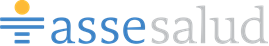                   A.S.S.E.HOSPITAL DR. “ALFREDO VIDAL Y FUENTES”AVDA. VARELA 1185 MINAS -  LAVALLEJA.TELÉFONO: 4442 0759/0760/9175  int 171/154 TELEFAX: 4442 2058CORREO ELECTRÓNICO: compras.lavalleja@asse.com.uyCompra directa Nº 24/ 2021ITEM 1) BALANZA ELECTRONICA HASTA 15 KG          Condiciones:Forma de pago: SIIF 90 días. Cotizar en moneda nacional.Envío a la institución incluido.Plazo de entrega inmediata.Adjuntar información e imágenes sobre el producto.APERTURA ELECTRÓNICADÍA:  05/02/2021                 HORA:   11:00